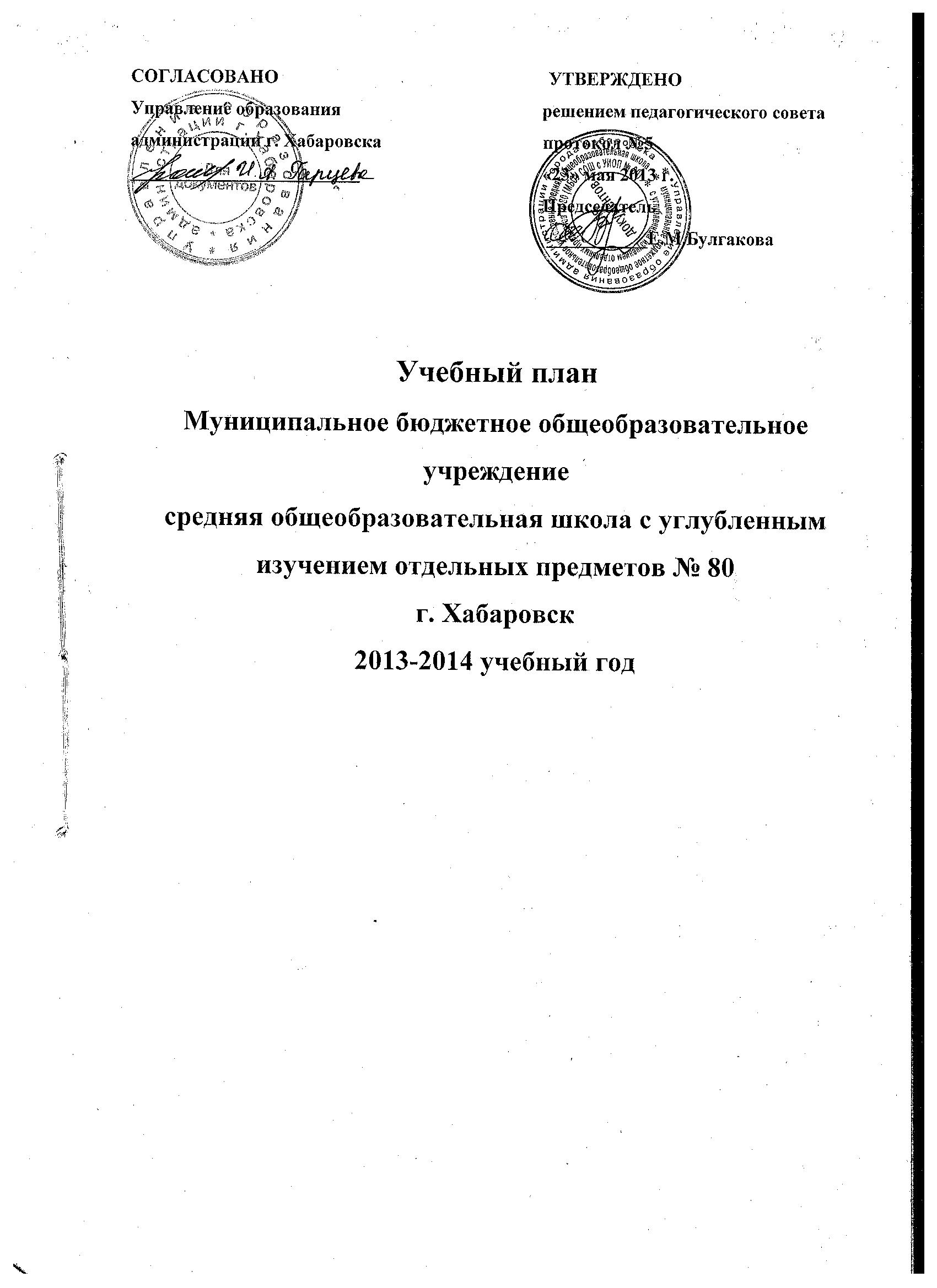 Учебный  план  на 2013 – 2014 учебный год 1 классыУчебный  план  на 2013 – 2014 учебный год 2 классыУчебный  план  на 2013 – 2014 учебный год 3 классыУчебный  план  на 2013 – 2014 учебный год 4 классыУчебный план 5-х классовна 2013-2014 учебный годУчебный план 6-х классовна 2013-2014 учебный годУчебный план 7-х классовна 2013-2014 учебный годУчебный план 8-х классовна 2013-2014 учебный годУчебный план 9-х классовна 2013-2014 учебный годУчебный план социально- правового 10 (А) класса        с углубленным изучением английского языкана 2013-2014 учебный годУчебный план 10 (Б) физико-математического классана 2013-2014 учебный годУчебный план 11 (А) классас углубленным изучением английского языка и изучением отдельных предметов на профильном уровнена 2013-2014 учебный годУчебный план 11(Б) физико-математического классана 2013-2014 учебный годУчебный план 11 (В) социально-правового классана 2013-2014 учебный годПРЕДМЕТНЫЕ ОБЛАСТИУЧЕБНЫЕ ПРЕДМЕТЫ1А1 Б(Д-Э)1 В(Занкова)1Г1ДФИЛОЛОГИЯОбязательная частьФИЛОЛОГИЯРусский  язык55555ФИЛОЛОГИЯЛитературное чтение44444ФИЛОЛОГИЯИностранный язык-----МАТЕМАТИКА И ИНФОРМАТИКАМатематика44444ОБЩЕСТВОЗНАНИЕ ИЕСТЕСТВОЗНАНИЕОкружающий мир22222ОСНОВЫ ДУХОВНО-НРАВСТВЕННОЙ КУЛЬТУРЫ НАРОДОВ РОССИИОсновы религиозной культуры и светской этики-----ИСКУССТВОМузыка11111ИСКУССТВОИзобразительное искусство11111ТЕХНОЛОГИЯТехнология11111ФИЗИЧЕСКАЯ КУЛЬТУРАФизическая культура22222итогоитого2020202020Часть, формируемая участниками образовательного процессаЧасть, формируемая участниками образовательного процесса-----Максимально допустимая недельная нагрузкаМаксимально допустимая недельная нагрузка2020202020Внеурочная деятельность (кружки, секции, проектная деятельность и др.)Внеурочная деятельность (кружки, секции, проектная деятельность и др.)1010101010Всего к финансированиюВсего к финансированию3030303030ПРЕДМЕТНЫЕ ОБЛАСТИУЧЕБНЫЕ ПРЕДМЕТЫ2А(2100)2Б(2100)2В(Занков)2Г(2100)2Д(2100)ФИЛОЛОГИЯОбязательная частьОбязательная частьОбязательная частьОбязательная частьОбязательная частьОбязательная частьФИЛОЛОГИЯРусский  язык55555ФИЛОЛОГИЯЛитературное чтение45455ФИЛОЛОГИЯИностранный язык32322МАТЕМАТИКА И ИНФОРМАТИКАМатематика55555ОБЩЕСТВОЗНАНИЕ ИЕСТЕСТВОЗНАНИЕОкружающий мир22222ОСНОВЫ ДУХОВНО-НРАВСТВЕННОЙ КУЛЬТУРЫ НАРОДОВ РОССИИОсновы религиозной культуры и светской этики-----ИСКУССТВОМузыка11111ИСКУССТВОИзобразительное искусство11111ТЕХНОЛОГИЯТехнология11111ФИЗИЧЕСКАЯ КУЛЬТУРАФизическая культура33333итогоитого2525252525Часть, формируемая участниками образовательного процессаЧасть, формируемая участниками образовательного процесса11111ИГЗИГЗ11111Максимально допустимая недельная нагрузкаМаксимально допустимая недельная нагрузка2626262626Внеурочная деятельность (кружки, секции, проектная деятельность и др.)Внеурочная деятельность (кружки, секции, проектная деятельность и др.)1010101010Всего к финансированиюВсего к финансированию3636363636ПРЕДМЕТНЫЕ ОБЛАСТИУЧЕБНЫЕ ПРЕДМЕТЫ3А(2100)3Б(2100)3В(Занков)3Г(2100)ФИЛОЛОГИЯОбязательная частьОбязательная частьОбязательная частьОбязательная частьОбязательная частьФИЛОЛОГИЯРусский  язык5555ФИЛОЛОГИЯЛитературное чтение4444ФИЛОЛОГИЯИностранный язык2422МАТЕМАТИКА И ИНФОРМАТИКАМатематика5455ОБЩЕСТВОЗНАНИЕ ИЕСТЕСТВОЗНАНИЕОкружающий мир2222ОСНОВЫ ДУХОВНО-НРАВСТВЕННОЙ КУЛЬТУРЫ НАРОДОВ РОССИИОсновы религиозной культуры и светской этики----ИСКУССТВОМузыка1111ИСКУССТВОИзобразительное искусство1111ТЕХНОЛОГИЯТехнология2222ФИЗИЧЕСКАЯ КУЛЬТУРАФизическая культура3333итогоитого25252525Часть, формируемая участниками образовательного процессаЧасть, формируемая участниками образовательного процесса1111ИГЗИГЗ1111Максимально допустимая недельная нагрузкаМаксимально допустимая недельная нагрузка26262626Внеурочная деятельность (кружки, секции, проектная деятельность и др.)Внеурочная деятельность (кружки, секции, проектная деятельность и др.)10101010Всего к финансированиюВсего к финансированию36363636УЧЕБНЫЕ ПРЕДМЕТЫ4А(2100)4Б (Э/Д)4В(Занков)4Г(2100)Обязательная частьРусский  язык5555Литературное чтение3333Иностранный язык2424Математика4444Окружающий мир2222Основы религиозной культуры и светской этики1111Музыка1111Изобразительное искусство1111Технология2222Физическая культура3333итого24262426Региональный (национально-региональный) компонент и компонент образовательного учреждения (6-дневная неделя)2-2-ИГЗ1-11Литература ДВ1--1Экономика -1Предельно допустимая аудиторная учебная нагрузка 26262626Учебные предметыКоличество часов в неделюКоличество часов в неделюКоличество часов в неделюКоличество часов в неделюКоличество часов в неделюКлассы5а(угл лит-ра)5б (углуб лит-ра)5в (углуб англ)5г5дРусский язык66666Литература33222Иностранный язык (англ)33633Математика55555История22222Природоведение22222Музыка11111Изобразительное искусство11111Физическая культура33333Технология22222Итого:2828302727Региональный компонент и компонент образовательного учреждения (6-дневная неделя)44255 Индивидуально-групповые занятия и факультативы44255Предельно допустимая аудиторная учебная нагрузка при 6 –дневной неделе3232323232Учебные предметыКоличество часов в неделюКоличество часов в неделюКоличество часов в неделюКоличество часов в неделюПредметы/ классы6а6б (углуб литер)6в (углуб англ)6жРусский язык6666Литература2322Иностранный  язык (англ)3353Математика5555История2222Обществознание1111География2222Биология2222Изобразительное искусство1111Музыка1111Технология2222Физическая культура3333Итого:30313230Региональный компонент и компонент образовательного учреждения (6-дневная неделя) 3 213Индивидуально-групповые занятия и факультативы3213Предельно допустимая аудиторная учебная нагрузка при 6-дневной неделе33333333     Учебные предметыКоличество часов в неделюКоличество часов в неделюКоличество часов в неделюПредметы/классы7а (углуб матем)7б (углуб англ)7жРусский язык444Литература222Иностранный язык (англ)353Алгебра544Геометрия322История222Биология222География222Физика222Обществознание111Музыка111Изобразительное искусство111Физическая культура333Технология222Итого:333331Региональный компонент и компонент образовательного учреждения (6-дневная неделя)224Информатика и ИКТ111Индивидуально-групповые занятия и факультативы113Предельно допустимая аудиторная учебная нагрузка при 6 –дневной неделе353535Учебные предметыКоличество часов в неделюКоличество часов в неделюКоличество часов в неделюКоличество часов в неделюКлассы8а (углуб рус)8б (углуб англ )8в (углуб рус)8ж (углуб матем)Русский язык5353Литература2222Иностранный  язык (англ)3533Алгебра4445Геометрия2223Информатика и ИКТ1111Физика2222История2222Обществознание1111География2222Химия2222Биология2222Изобразительное искусство1111Музыка1111Технология1111ОБЖ1111Физическая культура3333Итого:35353535Региональный компонент и компонент образовательного учреждения (6-дневная неделя)  1 111Черчение1111Индивидуально-групповые занятия и факультативы0000Предельно допустимая аудиторная учебная нагрузка (6-дневная неделя)36363636Учебные предметыКоличество часов в неделюКоличество часов в неделюКоличество часов в неделюКоличество часов в неделюКлассы9в        9б (углуб англ)9е9жРусский язык2222Литература3333Иностранный  язык (англ)3533Алгебра4444Геометрия2222Информатика и ИКТ1111Физика2222История России2222Обществознание1111География2222Химия2222Биология2222Физическая культура3333Итого:29312929Региональный компонент и компонент образовательного учреждения (6-дневная неделя)7577Всеобщая история1111Черчение1111ОБЖ1111Ориентационные курсы0,50,50,50,5Информационная работа0,50,50,50,5Элективные курсы2122Индивидуально-групповые занятия111Предельно допустимая аудиторная учебная нагрузка (6-дневная неделя)36363636I. ФЕДЕРАЛЬНЫЙ КОМПОНЕНТЧисло недельных учебных часовсоциально-правового классаЧисло недельных учебных часов социально-правового класса с углубленным изучением английского языкаБАЗОВЫЕ УЧЕБНЫЕ ПРЕДМЕТЫЧисло недельных учебных часовЧисло недельных учебных часовЛитература33Иностранный язык (английский)3Алгебра и начала анализа2,52,5Геометрия1,51,5География11Химия11Физика22Биология11Физическая культура33Основы безопасности жизнедеятельности11ПРОФИЛЬНЫЕ УЧЕБНЫЕ ПРЕДМЕТЫОбществознание33Право22История России33Всеобщая история11Русский язык33УГЛУБЛЁННЫЕ УЧЕБНЫЕ ПРЕДМЕТЫИностранный язык (английский)5II. РЕГИОНАЛЬНЫЙ КОМПОНЕНТИнформатика и ИКТ11Итого3234       III. КОМПОНЕНТ ОБРАЗОВАТЕЛЬНОГО УЧРЕЖДЕНИЯЭлективные учебные предметы, учебные практики, проекты, исследовательская деятельность53Предельно допустимая аудиторнаяучебная нагрузка при 6-дневнойучебной неделе3737Учебные предметыЧисло недельных учебных часовI. ФЕДЕРАЛЬНЫЙ КОМПОНЕНТБАЗОВЫЕ УЧЕБНЫЕ ПРЕДМЕТЫРусский язык1Литература3Иностранный язык (английский)3История (История России, Всеобщая история)2Обществознание 2География1Химия1Биология1Основы безопасности жизнедеятельности1Физическая культура3ПРОФИЛЬНЫЕ УЧЕБНЫЕ ПРЕДМЕТЫАлгебра и начала анализа4Геометрия2Физика5Информатика и ИКТ4II. РЕГИОНАЛЬНЫЙ КОМПОНЕНТ                            III. КОМПОНЕНТ ОБРАЗОВАТЕЛЬНОГО УЧРЕЖДЕНИЯЭлективные учебные предметы, учебные практики, проекты, исследовательская деятельность4Предельно допустимая аудиторнаяучебная нагрузка при 6-дневнойучебной неделе37I. ФЕДЕРАЛЬНЫЙ КОМПОНЕНТУниверсальный класс обучения с изучением отдельных предметов на профильном уровнеУниверсальный класс обучения с углубленным изучением английского языка и изучением отдельных предметов на профильном уровне БАЗОВЫЕ УЧЕБНЫЕ ПРЕДМЕТЫЧисло недельных учебных часовЧисло недельных учебных часовРусский язык11Литература33Иностранный язык (английский)3Обществознание22География11Химия11Физика22Биология11Информатика и ИКТ11МХК11Технология11Основы безопасности жизнедеятельности11Физическая культура33ПРОФИЛЬНЫЕ УЧЕБНЫЕ ПРЕДМЕТЫАлгебра и начала анализа44Геометрия22История33Всеобщая история11УГЛУБЛЁННЫЕ УЧЕБНЫЕ ПРЕДМЕТЫИностранный язык (английский)5II. РЕГИОНАЛЬНЫЙ КОМПОНЕНТ       III. КОМПОНЕНТ ОБРАЗОВАТЕЛЬНОГО УЧРЕЖДЕНИЯЭлективные учебные предметы, учебные практики, проекты, исследовательская деятельность64Предельно допустимая аудиторнаяучебная нагрузка при 6-дневнойучебной неделе3737Учебные предметыЧисло недельных учебных часовЧисло недельных учебных часовI. ФЕДЕРАЛЬНЫЙ КОМПОНЕНТБАЗОВЫЕ УЧЕБНЫЕ ПРЕДМЕТЫРусский язык11Литература33Иностранный язык (английский)33История (История России, Всеобщая история)22Обществознание 22География11Химия11Биология11Основы безопасности жизнедеятельности11Физическая культура33ПРОФИЛЬНЫЕ УЧЕБНЫЕ ПРЕДМЕТЫАлгебра и начала анализа44Геометрия22Физика55Информатика и ИКТ44II. РЕГИОНАЛЬНЫЙ КОМПОНЕНТ                            III. КОМПОНЕНТ ОБРАЗОВАТЕЛЬНОГО УЧРЕЖДЕНИЯЭлективные учебные предметы, учебные практики, проекты, исследовательская деятельность4Предельно допустимая аудиторнаяучебная нагрузка при 6-дневнойучебной неделе37Учебные предметыУчебные предметыУчебные предметыУчебные предметыУчебные предметыI. ФЕДЕРАЛЬНЫЙ КОМПОНЕНТЧисло недельных учебных часов 10 классаЧисло недельных учебных часов 11 классаЧисло недельных учебных часов 11 классаЧисло недельных учебных часов 11 классаБАЗОВЫЕ УЧЕБНЫЕ ПРЕДМЕТЫРусский язык1111Литература3333Иностранный язык (английский)3333Алгебра и начала анализа3333Геометрия2222География1111Биология1111Физика2222Химия1111Экономика111Физическая культура3333Основы безопасности жизнедеятельности1111ПРОФИЛЬНЫЕ УЧЕБНЫЕ ПРЕДМЕТЫИстория России3333Всеобщая история1111Обществознание3333Право2222II. РЕГИОНАЛЬНЫЙ КОМПОНЕНТИнформатика и ИКТ1111III. КОМПОНЕНТ ОБРАЗОВАТЕЛЬНОГО УЧРЕЖДЕНИЯIII. КОМПОНЕНТ ОБРАЗОВАТЕЛЬНОГО УЧРЕЖДЕНИЯЭлективные учебные предметы, учебные практики, проекты,исследовательская деятельность655Предельно допустимая аудиторная учебная нагрузкапри 6-дневной учебной неделе373737